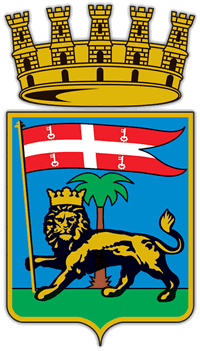 CITTA' DI VITERBOPTPCT 2022-2024MODULO PER OSSERVAZIONIIl sottoscritto ___________________________________________________, soggetto interessato all’adozione del Piano Triennale di Prevenzione della Corruzione e della Trasparenza  2022-2024 da parte del Comune di , in qualità di  _________________________________________________________________________(specificare la tipologia del soggetto portatore di interesse e la categoria di appartenenza: es. organizzazioni sindacali rappresentative, enti o associazioni, ecc.);–	informato dell’intenzione del Comune di Viterbo di adottare il P.T.P.C.T con procedura di consultazione pubblica di soggetti esterni all’ente, a garanzia della legalità e del rispetto delle norme in materia di trasparenza;–	informato della possibilità di presentare osservazioni e proposte per l’elaborazione ed adozione del P.T.P.C.T.;formula i seguenti suggerimenti/proposte  in qualità di soggetto esterno all’ente:SUGGERIMENTI/PROPOSTE IN MATERIA DI PREVENZIONE DELLA CORRUZIONE: ______________________________________________________________________ ______________________________________________________________________ ______________________________________________________________________ ______________________________________________________________________ ______________________________________________________________________ ______________________________________________________________________ ______________________________________________________________________ _____________________________________________________________________SUGGERIMENTI/PROPOSTE IN MATERIA DI TRASPARENZA ______________________________________________________________________ ______________________________________________________________________ ______________________________________________________________________ ______________________________________________________________________ ______________________________________________________________________ ______________________________________________________________________ ______________________________________________________________________ ______________________________________________________________________ _____________________________________________________________________Il presente modello viene consegnato al Comune di Viterbo: (barrare opzione relativa)o posta elettronica certificata al seguente indirizzo: protocollo@pec.comuneviterbo.ito direttamente presso l’ufficio protocollo sito in via Filippo Ascenzi n. 1, 01100 ViterboSi allega copia di un documento di identità.Data _______________________________Firma dell’interessato                ______________________INFORMATIVA sulla PRIVACYIn riferimento alle informazioni raccolte con il presente procedimento, si comunica quanto segue:A) Finalità del trattamento dei dati: i dati raccolti sono finalizzati all'istruttoria dei procedimenti di cui al presente avviso per l'aggiornamento del piano triennale per la prevenzione della corruzione (PTPC) e del piano triennale trasparenza e integrità (PTTI) e saranno trattati, manualmente e mediante sistemi informatici, al fine di poter garantire la sicurezza e riservatezza dei dati medesimi;B) Natura del conferimento dei dati e conseguenze di eventuale rifiuto: il conferimento dei dati richiesti è obbligatorio e l’eventuale rifiuto di fornire tali dati comporterà l’esclusione delle proposte, integrazioni od osservazioni fornite con la partecipazione alla presente consultazione;C) Modalità di trattamentoIl trattamento si svolge nel rispetto dei principi normati dall'art. 5 del Regolamento Ue 2016/679 e dei diritti dell'interessato disciplinati nel Capo III dello stesso Regolamento.I suoi dati personali potranno essere trattati nei seguenti modi:trattamento attraverso sistemi informatici aziendalitrattamento manuale a mezzo di archivi cartaceiconservazione digitale a norma per il perseguimento delle finalità di cui al precedente punto a).D) Periodo di conservazione dei datiNel rispetto dei principi di liceità, limitazione delle finalità e minimizzazione dei dati, ai sensi dell’art. 5 del GDPR, i dati saranno conservati per il tempo necessario a conseguire gli scopi per cui le informazioni personali sono state raccolte, in relazione all’obbligo di conservazione previsto per legge per i documenti detenuti dalla Pubblica AmministrazioneE) Titolare e responsabile del trattamento dei dati: il titolare del trattamento dei dati è il Comune di ________, nella persona del legale rappresentante pro-tempore con sede in Piazza del Governo, 1F) Responsabile della Protezione dei Dati (RPD/DPO)Ai sensi dell’art. 37 del GDPR il titolare del trattamento ha nominato responsabile della protezione dei dati RPD,  il ............G) Diritti dell’interessatoReg.to 2016/679 artt. 15,16,17,18,19,20, 21,22In qualità di interessato/a può esercitare i diritti previsti dal Capo III del Regolamento UE 2016/679 ed in particolare ha il diritto di ottenere la conferma dell’esistenza o meno di eventuali dati personali che lo riguardano, anche se non ancora registrati e la loro comunicazione in forma intelligibile e di accedervi.L’interessato ha inoltre il diritto di ottenere l’indicazionedell’origine dei dati personali;delle finalità e modalità del trattamento;della logica applicata in caso di trattamento effettuato con l’ausilio di strumenti elettronici;degli estremi di identificazione del titolare e degli eventuali responsabili esterni del trattamento. dei soggetti o delle categorie di soggetti ai quali i dati personali possono essere comunicati o che possono venirne a conoscenza in qualità di rappresentante designato nel territorio dello Stato, di responsabili o addetti al trattamentoL’interessato ha il diritto di chiedere:a) l’aggiornamento, la rettifica, ovvero, quando vi ha interesse, l’integrazione dei dati;b) la limitazione, la cancellazione, la trasformazione in forma anonima o il blocco dei dati trattati in violazione di legge, compresi quelli di cui non è necessaria la conservazione in relazione agli scopi per i quali i dati sono stati raccolti e successivamente trattati nonché di opporsi al loro trattamento fatta salva l’esistenza di motivi legittimi da parte del Titolare;c) l’attestazione che le operazioni di cui alle lettere a) e b) sono state portate a conoscenza, anche per quanto riguarda il loro contenuto, di colori ai quali i dati sono stati comunicati o diffusi, eccettuato il caso in cui tale adempimento si rivela impossibile o comporta un impiego di mezzi manifestamente sproporzionato rispetto al diritto tutelato;d) la portabilità dei dati         H) Diritto di proporre reclamoIn base a quanto previsto dall'art. 77 del Regolamento UE 2016/679, in caso di presunte violazioni del Regolamento stesso l'interessato può proporre un eventuale reclamo all’Autorità di Controllo Italiana - Garante per la protezione dei dati personali (www.garanteprivacy.it), fatta salva ogni altra forma di ricorso amministrativo o giurisdizionale.